Obchodní a platební podmínky (závazný text Smlouvy o dílo) Smlouva o dílo na akci: „Likvidace elektrického vedení“Kód akce: A1462č. ORS/Von/………/2020Smluvní strany: auzavírají níže uvedeného dne, měsíce a roku na základě ustanovení § 2586 a násl. zákona č. 89/2012 Sb., občanský zákoník, ve znění pozdějších předpisů (dále jen „občanský zákoník“), tuto Smlouvu o dílo (dále též „Smlouva“).Důvod uzavření SmlouvySmlouva je uzavírána na základě nabídky, která byla ve výběrovém řízení na plnění veřejné zakázky malého rozsahu na stavební práce s názvem „Likvidace elektrického vedení“, kód akce: A1462, vyhodnocena jako ekonomicky nejvýhodnější.Zhotovitel se zavazuje dodržet veškeré náležitosti týkající se podané nabídky.Předmět Smlouvy1.	Předmětem Smlouvy je odstranění stávajícího nadzemního vedení elektrické energie (VN) v celkové délce 2 525 m, včetně sloupů, stožárů a základových patek.Celá trasa elektrického vedení obsahuje 3 ocelové vodiče, které jsou vždy napojeny v místě sloupů a stožárů. Betonové sloupy (15 kusů), jsou kruhové, železobetonové, zakončené ocelovými výložníky s keramickými izolátory pro uchycení vodičů. Sloupy jsou kotveny do betonových základových patek. Ocelové stožáry (18 kusů), jsou příhradové z ocelových válcovaných profilů a jsou uchyceny ke dvoustupňové betonové základové patce. Po odstranění betonových základů budou vzniklé jámy zasypány materiálem odpovídajícím využití daného pozemku. Likvidaci sloupů a stožárů, včetně vlastního vedení, označených čísly 09-15 provede Zhotovitel, vzhledem k podmínkám vlastníka dotčených pozemků, výhradně v období od 9. – 29. 8. 2021. Bližší vymezení předmětu Smlouvy je dáno projektovou dokumentací, viz článek III. této Smlouvy a oceněným soupisem prací s výkazem výměr, který tvoří přílohu č. 1 této Smlouvy.Zhotovitel potvrzuje, že se v plném rozsahu seznámil s rozsahem a povahou díla, že jsou mu známy veškeré technické, kvalitativní a jiné podmínky nezbytné k realizaci díla, že disponuje takovými kapacitami a odbornými znalostmi, které jsou k provedení díla nezbytné.Zhotovitel se zavazuje na svůj náklad a nebezpečí pro Objednatele provést dílo a Objednatel se zavazuje dílo převzít a zaplatit za něj cenu dle této Smlouvy.Projektová dokumentaceProjektovou dokumentaci (dále též „PD“) s názvem „Likvidace el. vedení“, zpracoval v dubnu roku 2020 Ing. Jiří Novák, se sídlem Ukrajinská 418, 430 01 Litvínov, IČO: 056 47 100. PD obdržel Zhotovitel v rámci výběrového řízení jako přílohu výzvy k podání nabídky. Zhotovitel prohlašuje, že se důkladně seznámil s uvedenou projektovou dokumentací, nemá k ní námitky, považuje ji za úplnou a v souladu s předmětem plnění dle této Smlouvy.Termín dokončení a předání dílaTermín dokončení a předání díla:	26 kusů sloupů a stožárů bude odstraněno, včetně dokončení zemních prací, v termínu do 18. 12. 2020,7 sloupů a stožárů bude odstraněno, včetně dokončení zemních prací, v termínu 
od 9. 8. do 29. 8. 2021 (jedná se o sloupy a stožáry č. 09 - 15).Termín dokončení a předání díla může být prodloužen po oboustranné dohodě z důvodu nepředvídatelných okolností v průběhu realizace díla, které si vynutí časovou prodlevu, a to maximálně o dobu trvání těchto okolností, resp. překážek. Toto může být učiněno pouze uzavřením písemného dodatku k této Smlouvě.Místo plněníJedná se o odstranění liniové stavby v délce 2 525 m vedoucí přes:k. ú. Mariánské Radčice (691691),k. ú. Lom u Mostu (686573),k. ú. Libkovice u Mostu (682969)Obec:	Mariánské Radčice (CZ042567302), Lom (CZ042567264), Kraj:	ÚsteckýSeznam pozemkových parcel obdržel Zhotovitel jako přílohu výzvy k podání nabídky.Cena dílaCena díla vychází z nabídkové ceny uvedené v nabídce podané Zhotovitelem do výběrového řízení, v jehož rámci je tato Smlouva uzavřena a činí:Celková cena díla bez daně z přidané hodnoty (DPH)	0,00 KčPodrobný rozpis nabídkové ceny je uveden v příloze č. 1 Smlouvy (oceněný soupis prací). Jednotkové ceny uvedené v příloze č. 1 jsou pevné do doby dokončení předmětu Smlouvy. Těmito jednotkovými cenami v Kč bez DPH budou oceněny případné změny rozsahu prací, vzájemně odsouhlasené Objednatelem a Zhotovitelem.Dohodnutá cena díla zahrnuje veškeré náklady Zhotovitele související s řádným provedením díla.Platební podmínky a fakturaceSmluvní strany se dohodly na fakturaci ve dvou fakturách vystavených vždy po řádném předání a převzetí částí předmětu Smlouvy specifikovaných pod body a) a b) čl. IV. této Smlouvy. Celkový součet částek vyfakturovaných Zhotovitelem za realizaci obou částí díla bude maximálně ve výši ceny dohodnuté v článku VI. odst. 1. této Smlouvy.Faktury budou Zhotovitelem vystaveny do 15 dnů po předání a převzetí příslušné části předmětu Smlouvy. Podkladem pro vystavení faktur jsou předávací protokoly s podpisy zástupců obou Smluvních stran.V případě zjištění vad, nebránících užívání předmětu Smlouvy, při předání a převzetí předmětu Smlouvy, má Objednatel právo zadržet a nezaplatit Zhotoviteli 10 % z fakturované částky, a to až do odstranění veškerých vad uvedených v předávacím protokolu.Objednatel je povinen doplatit takto zadržované částky ve lhůtě 15 dní následujících po dni, ve kterém jeho zádržné právo zaniklo. Smluvní strany pro vyloučení pochybností výslovně sjednávají, že Objednatel není v prodlení se zaplacením příslušných zadržovaných částek po dobu, po kterou oprávněně uplatňuje své zádržné právo podle tohoto bodu, včetně lhůty 15 dní stanovené k doplacení zadržovaných částek. S výkonem zadržovacího práva tak nejsou spojeny žádné negativní důsledky spojené s prodlením (nevzniká nárok na úrok z prodlení, nepřechází nebezpečí škody na věci a další) a nelze Objednatele za výkon tohoto svého práva žádným způsobem sankcionovat.S ohledem na § 92a a 92e zákona č. 235/2004 Sb., o dani z přidané hodnoty, ve znění pozdějších předpisů, budou Zhotovitelem fakturovány pouze částky bez daně z přidané hodnoty (DPH). Zhotovitel na fakturu uvede, že se jedná o plnění v režimu přenesení daňové povinnosti na stavební a montážní práce zařazené dle Klasifikace produkce (CZ-CPA) Českého statistického úřadu do kódu 41 až 43. Daň z přidané hodnoty nesmí být uvedena na žádném dokladu (faktury, protokoly, popř. další přílohy).Výši daně z přidané hodnoty je povinen v režimu přenesení daňové povinnosti dle § 92a a 92e zákona č. 235/2004 Sb., o dani z přidané hodnoty, ve znění pozdějších předpisů, doplnit a přiznat Objednatel.V případě změny sazby DPH na základě novelizace zákona č. 235/2004 Sb., o dani z přidané hodnoty, ve znění pozdějších předpisů, bude Objednatelem doplněna a přiznána sazba DPH v % platná v době vystavení faktury.Faktura musí obsahovat náležitosti dle zákona č. 235/2004 Sb., o dani z přidané hodnoty, ve znění pozdějších předpisů, jinak nebude splatná, a to zejména:název, adresa sídla, IČO/DIČ Objednatele,název, adresa sídla, IČO/DIČ Zhotovitele,označení faktury a její číslo,bankovní spojení Zhotovitele,splatnost faktury v souladu se Smlouvou,datum zdanitelného plnění,předmět faktury, číslo Smlouvy,vyfakturovanou částku v Kč bez DPH, sazbu daně, a text: „daň odvede zákazník“, neboť se jedná o plnění v rámci přenesené daňové povinnosti,v příloze soupis skutečně provedených prací za účtované období a originál předávacího protokolu s podpisy zástupců obou Smluvních stran.Faktury a předávací protokoly musí také obsahovat, kromě výše uvedeného, kód akce (A1462) uvedený v záhlaví Smlouvy, číslo Smlouvy včetně případných dodatků. Nebudou-li výše uvedené údaje na faktuře a předávacím protokolu uvedeny, nebude faktura proplacena a bude vrácena k opravě.Splatnost vystavených faktur se sjednává na třicet dnů ode dne jejich doručení. Pokud splatnost připadne na den pracovního klidu nebo volna či svátek, jsou faktury splatné nejbližší následující pracovní den. Objednatel je oprávněn chybnou fakturu bez zaplacení vrátit nebo bezodkladně o nesprávných či chybějících údajích informovat Zhotovitele. Zhotovitel je povinen podle povahy nesprávnosti fakturu opravit nebo nově vyhotovit. Nová lhůta splatnosti běží znovu ode dne doručení opraveného nebo nově vyhotoveného dokladu Objednateli.Úhrada ceny díla bude provedena bezhotovostní formou převodem na bankovní účet Zhotovitele, který je uvedený v záhlaví Smlouvy. Obě Smluvní strany se dohodly na  tom, že peněžitý závazek bude splněn dnem, kdy bude částka odepsána z účtu Objednatele.Zhotovitel odpovídá Objednateli za skutečnost, že číslo účtu uvedené v záhlaví této Smlouvy je číslem účtu zveřejněným na portálu finanční správy. Před odesláním každé platby Objednatelem Zhotoviteli, bude Objednatelem ověřeno, zda číslo účtu uvedené v záhlaví Smlouvy je číslem účtu Zhotovitele zveřejněným na portálu finanční správy. V opačném případě bude platba uhrazena na číslo účtu aktuálně zveřejněné na portálu finanční správy.Objednatel nebude poskytovat Zhotoviteli jakékoliv zálohy.Pro úhradu smluvní pokuty dle článku VIII. této Smlouvy platí stejné platební podmínky jako pro zaplacení faktury.Práce nad rámec plnění dle této Smlouvy, které Zhotovitel provede pro vlastní potřebu, nebudou Objednateli fakturovány a v deníku budou označeny jako nefakturované.Smluvní pokutyPokud se Zhotovitel ocitne v prodlení s dokončením díla, nebo i jen jeho části, oproti termínům uvedeným v článku IV. této Smlouvy, je povinen zaplatit Objednateli smluvní pokutu ve výši 0,5 % z celkové ceny díla bez DPH uvedené v článku VI. této Smlouvy, a to za každý, i započatý, den prodlení.Pokud Zhotovitel poruší své povinnosti uvedené v této Smlouvě, je povinen zaplatit Objednateli tyto smluvní pokuty:5 000,00 Kč za každé jednotlivě zjištěné a prokázané porušení povinností Zhotovitele uvedených v odst. 1., 2., 3., 5., 6., 7., 8., 10., 13. a 14. článku IX. této Smlouvy;10 000,00 Kč za zjištěné a prokázané porušení povinností Zhotovitele uvedených v odst. 11. článku IX. této Smlouvy;2 000,00 Kč za každé jednotlivě zjištěné a prokázané porušení povinností Zhotovitele uvedených v odst. 1., 4. a 5. článku X. této Smlouvy;5 000,00 Kč za každé jednotlivě zjištěné a prokázané porušení povinností Zhotovitele uvedených v odst. 6. článku XI. a v odst. 2. článku XII. této Smlouvy;1 000,00 Kč za každý den prodlení s odstraněním každé jednotlivé reklamované vady v termínu určeném Objednatelem v souladu s v odst. 5. článku XI. této Smlouvy;5 000,00 Kč za každé jednotlivě zjištěné a prokázané porušení povinností Zhotovitele uvedených v odst. 3. v článku XIV. této Smlouvy;5 000,00 Kč za každé jednotlivě zjištěné a prokázané porušení povinností Zhotovitele uvedených v odst. 13. článku XVI. této Smlouvy.Ujednání o smluvní pokutě nevylučuje právo Objednatele na náhradu škody vzniklé z porušení povinnosti, ke kterému se smluvní pokuta vztahuje.Uplatnění nároku na zaplacení smluvní pokuty ze strany Objednatele nemá vliv na povinnost Zhotovitele provést stavební práce splňující parametry stanovené touto Smlouvou.Způsob zajištění řádného plnění předmětu SmlouvyJe-li v PD určen technologický postup prací, popř. bude-li Objednatelem stanoven plán organizace prací, musí být Zhotovitelem dodržen. Veškeré práce při realizaci díla budou prováděny na základě této Smlouvy po nabytí její účinnosti, v souladu s požadavky Objednatele na odstranění stavby, viz článek III. této Smlouvy, a v souladu s oceněným Soupisem prací, dodávek a služeb s výkazem výměr, viz příloha č. 1. této Smlouvy. Veškeré práce při realizaci díla musí být prováděny pod dozorem odpovědného technika, nebo jím určeného zástupce, který odpovídá za bezpečnost práce v místě provádění díla, za kontrolu jakosti prováděných prací, za pořádek v místě plnění, za dodržování postupu prací dle platné dokumentace a za dodržování veškerých obecně závazných právních předpisů a technických norem vztahujících se k danému dílu.Zhotovitel odpovídá za účelné a efektivní provádění díla v požadované kvalitě a ve stanoveném termínu.Zhotovitel je povinen po celou dobu plnění předmětu Smlouvy vést stavební deník, a to v rozsahu přiměřeně dle přílohy č. 16 vyhlášky č. 499/2006 Sb., o dokumentaci staveb, k zákonu č. 183/2006 Sb., o územním plánování a stavebním řádu (stavební zákon), ve znění pozdějších předpisů.Během pracovní doby Zhotovitele musí být stavební deník v místě plnění trvale přístupný všem oprávněným osobám.Zhotovitel je povinen nakládat s odpadem vzniklým v souvislosti s plněním předmětu této Smlouvy jako s odpadem vzniklým jeho vlastní činností a vykazuje ho ve své průběžné evidenci a ročním hlášení o produkci a nakládání s odpady a bude s ním nakládáno ve smyslu zákona č. 185/2001 Sb., o odpadech a o změně některých dalších zákonů, ve znění pozdějších předpisů, a vyhlášky č. 294/2005 Sb., o podmínkách ukládání odpadů na skládky a jejich využívání na povrchu terénu a změně vyhlášky č. 383/2001 Sb., o podrobnostech nakládání s odpady, ve znění pozdějších předpisů.Vybourané materiály budou průběžně tříděny a odváženy dle kategorizace odpadů na řízenou skládku, případně budou recyklovány.Veškerý kovový odpad zůstane v majetku Objednatele a Zhotovitelem bude odvezen na uložiště Objednatele, které se nachází v areálu střediska Kohinoor v Mariánských Radčicích. Veškerá manipulace s mechanizací a materiálem potřebným pro provádění díla, dále odpadem vzniklým v souvislosti s prováděním díla, bude prováděna tak, aby se v maximální míře omezila prašnost a hlučnost a nebyla ohrožena kvalita vod a životního prostředí.Zhotovitel na své náklady zajistí průběžnou údržbu pozemků, komunikací, zařízení, které bude ke své činnosti využívat v souvislosti s plněním předmětu díla a jejich následné uvedení do původního stavu.Zhotovitel zabezpečí místo plnění a mechanizaci proti možnému úniku ropných látek. Místo plnění bude vybaveno vhodnými sorpčními prostředky, které budou použity k asanaci v případě úniku ropných látek.Kontrolní činnost bude prováděna odpovědnou osobou Objednatele v součinnosti s odpovědnou osobou Zhotovitele, s cílem kontroly kvality prací, dodržování bezpečnosti práce, dodržování postupu prací dle platné dokumentace. Po ukončení realizace příslušné části díla Zhotovitel předá Objednateli doklad o likvidaci odpadů vzniklých při provádění díla.Veškeré práce budou prováděny tak, aby nedocházelo k ohrožení života čerstvě narozených mláďat volně žijící zvěře.Zhotovitel potvrzuje, že se v plném rozsahu seznámil s rozsahem a povahou díla, že jsou mu známy veškeré technické, kvalitativní a jiné podmínky nezbytné k realizaci díla, že disponuje takovými kapacitami a odbornými znalostmi, které jsou k provedení díla nezbytné.Předání a převzetí staveniště, zařízení staveništěV trase celého místa plnění, resp. likvidovaného nadzemního vedení elektrické energie, není Zhotovitel oprávněn umístit zařízení staveniště. Vybouraný materiál a hmoty budou v den jejich vybourání Zhotovitelem odvezeny na skládku nebo mezideponii. Mezideponii je možno umístit u Objednatele, v areálu střediska Kohinoor v Mariánských Radčicích.Mezideponie vybouraných hmot bude v prostoru zařízení staveniště, které bude moci Zhotovitel zřídit po domluvě s Objednatelem v  areálu střediska Kohinoor v Mariánských Radčicích.Vybavení a zařízení staveniště si zajistí Zhotovitel podle svých potřeb v souladu s platnou legislativou ČR. K předání a převzetí místa plnění dojde neprodleně po zajištění všech nezbytných úkonů pro zahájení stavebních prací dle této Smlouvy. Objednatel vyrozumí Zhotovitele o termínu předání staveniště min. 3 pracovní dny předem, pokud se Smluvní strany nedohodnou jinak.Zařízení staveniště včetně mezideponie bude odstraněno ke dni dokončení jednotlivých částí díla.O předání a převzetí staveniště bude vyhotoven Objednatelem protokol, který bude podepsán zástupci obou Smluvních stran, ve kterém se zejména uvede den předání a převzetí staveniště, který bude shodný se zápisem ve stavebním deníku.Objednatel předá Zhotoviteli kopii souhlasu stavebního úřadu s odstraněním stavby.Objednatel neposkytne Zhotoviteli připojení na odběry energií a médií. Způsob předání a převzetí dílaZhotovitel splní svou povinnost provést dílo v rozsahu dle článku II. a IX. této Smlouvy řádným provedením kompletního díla, a to v termínech dle čl. IV. této Smlouvy. Dílo bez vad a nedodělků bránících jeho užívání bude předáno Zhotovitelem a převzato Objednatelem po částech nejpozději v termínech uvedených v čl. IV. této Smlouvy. Zhotovitel po ukončení prací dle předmětu této Smlouvy předá Objednateli příslušnou část díla formou přejímacího řízení, v co nejkratší možné lhůtě od ukončení veškerých prací, nejpozději však do termínu dokončení příslušné části díla uvedeného v článku IV. této Smlouvy. Zhotovitel vyhotoví předávací protokol, který podepíší zástupci obou Smluvních stran, ve kterém se zejména uvede název díla, výsledek předání a převzetí, soupis zjištěných vad a nedodělků, ujednání o opatřeních a lhůtách k jejich odstranění. Úmysl předat příslušnou část díla oznámí Zhotovitel Objednateli minimálně 3 pracovní dny předem.V případě, že dílo vykazuje vady a nedodělky nebránící jeho užívání, bude sepsán předávací protokol, kde budou uvedeny všechny vady a nedodělky s termínem odstranění: odstranění vad a nedodělků do 15 dnů - po odstranění vad nedodělků bude sepsán protokol o odstranění vad a nedodělků a ihned bude vystavena faktura. Datem zdanitelného plnění bude den předání a převzetí uvedený v předávacím protokolu, odstranění vad a nedodělků ve lhůtě delší než 15 dnů - bude vystavena faktura, kde bude uplatněna pozastávka 10 % z fakturované částky. Po odstranění vad a nedodělků bude sepsán protokol o odstranění vad a nedodělků a předán příkaz k uvolnění pozastávky. Datem zdanitelného plnění uvedeným na faktuře bude den předání a převzetí uvedený v předávacím protokolu.V případě, že dílo vykazuje vady a nedodělky bránící jeho užívání, nebude do doby jejich odstranění převzato a bude uplatněna smluvní pokuta dle článku VIII. Smlouvy pro nesplnění termínu uvedeného v článku IV. Smlouvy, a to až do doby, kdy bude dílo převzato. Po odstranění vad a nedodělků bude sepsán protokol o úspěšném předání a převzetí díla bez vad a nedodělků a ihned bude vystavena faktura. Datem zdanitelného plnění bude den předání a převzetí uvedený v protokolu o předání a převzetí díla bez vad a nedodělků.V případě, že dílo vykáže vady během záruční doby, bude postupováno protokolárně a záruční doba bude vždy adekvátně prodloužena. Zhotovitel se zavazuje Objednatelem reklamované vady odstranit v termínu určeném Objednatelem s přihlédnutím k povaze vady a způsobu jejího odstranění.Zhotovitel zpracuje a v rámci předání příslušné části díla předloží Objednateli následující dokumentaci: originál stavebního deníku, průběžně pořizovanou fotodokumentaci, zachycující postup prací, na el. nosiči,doklad o likvidaci odpadů vzniklých při provádění stavby,předávací protokol.Zásady kontroly prováděných pracíObjednatel je oprávněn kontrolovat provádění díla v celém průběhu činností Zhotovitele v místech plnění díla z hlediska kvality díla, bezpečnosti práce, dodržování dokumentace a udržování pořádku v místě plnění. Kontrolu provádí Objednatel prostřednictvím určených zástupců. Všechny zjištěné a ohlášené nedostatky je Zhotovitel povinen napravit v termínu určeném Objednatelem. Připomínky dotýkající se bezpečnosti osob a bezpečného provozu zařízení bude Zhotovitel respektovat okamžitě.Kontroly prováděné v průběhu realizace díla nezbavují Zhotovitele odpovědnosti za plnění smluvních povinností. Záruční dobaZhotovitel poskytne Objednateli záruku za jakost zemních prací v délce 24 měsíců ode dne předání a převzetí kompletního díla, resp. jeho druhé části, bez vad a nedodělků. Den počátku běhu záruční doby bude uveden v předávacím protokolu podepsaném zástupci obou Smluvních stran.PoddodavateléZhotovitel je oprávněn pověřit provedením části díla třetí osobu (poddodavatele), v tomto případě však Zhotovitel odpovídá za činnost poddodavatele tak, jako by dílo prováděl sám. Na plnění Smlouvy se budou podílet níže uvedení poddodavatelé/nebude podílet žádný poddodavatel.Název poddodavatele:Adresa:IČO:Stručný popis předmětu plnění:Podíl poddodavatele na plnění zakázky v %:Podíl poddodavatele na plnění zakázky v Kč bez DPH:(pozn.: údaje budou doplněny dle seznamu poddodavatelů Zhotovitele)Zhotovitel je povinen zabezpečit ve svých poddodavatelských smlouvách splnění všech povinností vyplývajících Zhotoviteli ze Smlouvy.Změna či rozšíření v osobách poddodavatelů podléhá předchozímu písemnému souhlasu Objednatele. Využil-li Zhotovitel ve výběrovém řízení možnosti prokázat splnění části kvalifikace prostřednictvím poddodavatelů, pak v případě změny v osobách takových poddodavatelů je Zhotovitel povinen prokázat Objednateli splnění kvalifikačních předpokladů v daném rozsahu rovněž u nových poddodavatelů. Objednatel má právo odmítnout změnu v osobách poddodavatelů v případě, že noví poddodavatelé nedisponují kvalifikací v rozsahu požadovaném v rámci výběrového řízení.Compliance doložkaSmluvní strany níže svým podpisem stvrzují, že v průběhu vyjednávání o této Smlouvě vždy jednaly a postupovaly čestně a transparentně, a současně se zavazují, že takto budou jednat i při plnění této Smlouvy a veškerých činností s ní souvisejících.Smluvní strany se zavazují vždy jednat tak a přijmout taková opatření, aby nedošlo ke vzniku důvodného podezření na spáchání trestného činu či k samotnému jeho spáchání (včetně formy účastenství), tj. jednat tak, aby kterékoli ze Smluvních stran nemohla být přičtena odpovědnost podle zákona č. 418/2011 Sb., o trestní odpovědnosti právnických osob a řízení proti nim, nebo nevznikla trestní odpovědnost fyzických osob (včetně zaměstnanců) podle trestního zákoníku, případně aby nebylo zahájeno trestní stíhání proti kterékoli ze Smluvních stran, včetně jejích zaměstnanců podle platných právních předpisů.Zhotovitel prohlašuje, že se seznámil se zásadami, hodnotami a cíli Compliance programu Palivového kombinátu Ústí, s. p., zejména s  Etickým kodexem PKÚ, s. p. a Interním protikorupčním programem PKÚ, s. p. (https://www.pku.cz). Zhotovitel se při plnění této Smlouvy zavazuje po celou dobu jejího trvání dodržovat zásady a hodnoty obsažené v uvedených dokumentech, pokud to jejich povaha umožňuje.Smluvní strany se dále zavazují navzájem si neprodleně oznámit důvodné podezření ohledně možného naplnění skutkové podstaty jakéhokoli z trestných činů, zejména trestného činu korupční povahy, a to bez ohledu a nad rámec případné zákonné oznamovací povinnosti; obdobné platí ve vztahu k jednání, které je v rozporu se zásadami vyjádřenými v tomto článku.Ostatní smluvní ujednáníSmluvní strany mohou Smlouvu ukončit dohodou. Dohoda o zrušení práv a závazků musí být písemná, podepsaná zástupci obou Smluvních stran, jinak je neplatná.Smluvní strany ujednávají, že Objednatel má právo odstoupit od Smlouvy jednostranným písemným prohlášením doručeným Zhotoviteli, z těchto důvodů:u Zhotovitele bude odhaleno závažné jednání proti lidským právům či všeobecně uznávaným etickým a morálním standardům;proti Zhotoviteli bude zahájeno insolvenční řízení, nebude-li insolvenční návrh v zákonné lhůtě odmítnut pro zjevnou bezdůvodnost;v případě hrubého porušení povinností uložených Zhotoviteli touto Smlouvou, s tím, že za hrubé porušení povinností Zhotovitele se považuje zejména porušení povinností uvedených v článku IX. této Smlouvy.Písemné prohlášení Objednatele o odstoupení je účinné dnem jeho doručení Zhotoviteli. Smluvní strany pro tento případ ujednávají, že nevypořádané nároky mezi sebou písemně vypořádají nejdéle do 30 dnů ode dne účinnosti odstoupení Objednatele.Objednatel se zavazuje spolupracovat se Zhotovitelem v rozsahu nezbytně nutném k dosažení cíle Smlouvy.Objednatel poskytne Zhotoviteli údaje potřebné k plnění předmětu Smlouvy. Zhotovitel takto získané údaje použije pouze pro plnění Smlouvy a neposkytne je třetí straně. Smluvní strany se zavazují zpracovávat osobní údaje fyzických osob, které jim budou sděleny druhou Smluvní stranou v souvislosti s předmětem plnění dle této Smlouvy, v souladu s nařízením Evropského parlamentu a Rady (EU) 2016/679 o ochraně fyzických osob v souvislosti se zpracováním osobních údajů a o volném pohybu těchto údajů a o zrušení směrnice 95/46/ES (dále jen „GDPR“) a českými právními předpisy.Informace o zpracování a ochraně osobních údajů prováděné státním podnikem, PKÚ, s. p. ve smyslu čl. 13 a 14 GDPR jsou uveřejněny na webových stránkách podniku (www.pku.cz). Zhotovitel bere na vědomí, že Objednatel je povinným subjektem dle zákona č. 106/1999 Sb., o svobodném přístupu k informacím, ve znění pozdějších předpisů, a subjektem, který je povinen uveřejňovat smlouvy prostřednictvím registru smluv na základě zákona č. 340/2015 Sb., o zvláštních podmínkách účinnosti některých smluv, uveřejňování těchto smluv a o registru smluv, ve znění pozdějších předpisů (dále jen „zákon o registru smluv“).Smluvní strany se dohodly, že Objednatel zašle tuto Smlouvu k uveřejnění prostřednictvím registru smluv na základě zákona o registru smluv bez zbytečného odkladu, nejpozději však do 15 dnů od uzavření této Smlouvy. Tím není dotčeno oprávnění Zhotovitele zaslat tuto Smlouvu k uveřejnění prostřednictvím registru smluv nezávisle na výše uvedeném ujednání, a to zejména v případě, že Objednatel bude v prodlení se splněním výše uvedené povinnosti. Zhotovitel se zavazuje doručit Objednateli Smlouvu po jejím podpisu bez zbytečného odkladu.Smluvní strany nesouhlasí s tím, aby nad rámec výslovných ustanovení této Smlouvy byla jakákoliv práva a povinnosti dovozována z dosavadní či budoucí praxe zavedené mezi stranami či zvyklostí zachovávaných obecně či v odvětví týkajícím se předmětu plnění, ledaže je ve Smlouvě výslovně ujednáno jinak. Vedle shora uvedeného si strany potvrzují, že si nejsou vědomy žádných dosud mezi nimi zavedených obchodních zvyklostí či praxe.Zhotovitel přebírá podle ustanovení § 1765 občanského zákoníku riziko změny okolností, zejména v souvislosti se stanovenou výší ceny díla dle této Smlouvy.Zhotovitel odpovídá za řádné plnění předmětu Smlouvy svými zaměstnanci a za všechny škody, které při výkonu své práce jeho zaměstnanci svým zaviněním prokazatelně způsobí v místech plnění a je pro vznik takto způsobených škod řádně pojištěn. Zhotovitel je povinen být po dobu provádění díla a trvání záruky řádně pojištěn pro případ vzniklé škody, kterou může svou podnikatelskou činností či nečinností při plnění předmětu Smlouvy způsobit Objednateli, s limitem ročního pojistného plnění ve výši 50 % ceny díla dle ustanovení článku VI. odst 1. Smlouvy. Podkladem pro stanovení výše vzniklé škody bude vždy písemný zápis o projednání škodného případu oprávněnými zástupci obou Smluvních stran, příp. i písemné podklady vyhotovené orgány Policie České republiky. Nárok na náhradu škody musí být Objednatelem uplatněn v písemné formě.Zhotovitel potvrzuje, že se v plném rozsahu seznámil s rozsahem a povahou stavebních prací dle předmětu Smlouvy, že jsou mu známy veškeré technické, kvalitativní a jiné podmínky nezbytné k realizaci prací, že disponuje takovými kapacitami a odbornými znalostmi, které jsou k řádnému provedení díla nezbytné.Závěrečná ujednáníSmluvní strany se dohodly, že veškeré písemnosti související s touto Smlouvou, kromě vystaveného daňového dokladu, si budou doručovat doporučenými dopisy na adresy uvedené v záhlaví této Smlouvy, anebo uvedené v obchodním rejstříku. Má se za to, že písemnost odeslaná s využitím provozovatele poštovních služeb došla třetí pracovní den po odeslání, měla-li však být odeslána na adresu v jiném státu, tak patnáctý den po odeslání.Obě Smluvní strany výslovně prohlašují, že souhlasí s tím, aby každá Smluvní strana shromáždila a zpracovala o druhé straně údaje týkající se jména, názvu firmy, identifikačního čísla, sídla a bankovního spojení, a to za účelem jejich eventuálního použití při realizaci práv a povinností Zhotovitele a Objednatele v souvislosti s uzavíranou Smlouvou.Tato Smlouva je vyhotovena ve čtyřech vyhotoveních, každé s právem originálu, po dvou každé Smluvní straně.Nadpisy jednotlivých článků této Smlouvy slouží pouze k orientaci a nemají vliv na interpretaci jejího obsahu. Práva a povinnosti obou Smluvních stran touto Smlouvou výslovně neupravená se řídí příslušnými ustanoveními občanského zákoníku a souvisejícími právními předpisy.Smluvní strany se dohodly, že veškeré spory vzniklé v souvislosti s touto Smlouvou budou řešit smírně na úrovni osob oprávněných k zastupování Smluvních stran. V případě nedořešení sporu bude tento řešen na úrovni statutárních orgánů. Jejich rozhodnutí je konečné a neměnné, nebude-li dohoda možná, je každá strana oprávněna předložit tento spor k rozhodnutí příslušnému soudu, není-li stanoveno jinak.Smluvní strany se v souladu s ustanovením § 89a zákona č. 99/1963 Sb., občanský soudní řád, ve znění pozdějších předpisů, dohodly, že v případě soudního sporu bude místně příslušným soud prvního stupně se sídlem v Ústí nad Labem, ledaže zákon stanoví příslušnost výlučnou.Tato Smlouva může být měněna a doplňována pouze číslovanými písemnými dodatky podepsanými statutárními orgány obou Smluvních stran. V případě nutnosti provedení změny díla, která bude zjištěna při provádění prací, provede Zhotovitel zápis do stavebního deníku s návrhem řešení, který musí být Objednatelem odsouhlasen. Poté bude zpracován dodatek k této Smlouvě, ve kterém bude změna popsána a současně vyčíslen dopad na výši smluvní ceny. Dodatek musí být podepsán statutárními orgány obou Smluvních stran a uveřejněn v registru smluv. Změnu je možno realizovat až po uveřejnění dodatku v registru smluv.Smluvní strany prohlašují, že se dokonale seznámily s textem této Smlouvy, že mu porozuměly v plném rozsahu, že odpovídá jejich pravé a svobodné vůli, a že jí nepodepisují za jinak nevýhodných podmínek a v tísni, na důkaz čehož připojují oprávnění zástupci obou Smluvních stran své vlastnoruční podpisy.Tato Smlouva nabývá platnosti dnem jejího podpisu statutárními orgány obou Smluvních stran a účinnosti dnem zveřejnění v registru smluv dle zákona o registru smluv. Nedílnou součástí této Smlouvy je:Oceněný soupis prací s výkazem výměrV Chlumci dne		V                                 dne….………………………………….………		……………………......................................Ing. Walter Fiedler		………………………………………………..ředitel podniku		……………………………………………….. Palivový kombinát Ústí, státní podnik		……………………………………………….	(Objednatel) 		(Zhotovitel)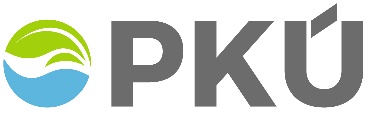 Palivový kombinát Ústí,státní podnik Hrbovická 2, 403 39 ChlumecPalivový kombinát Ústí,státní podnik Hrbovická 2, 403 39 ChlumecPalivový kombinát Ústí,státní podnik Hrbovická 2, 403 39 ChlumecPalivový kombinát Ústí,státní podnik Hrbovická 2, 403 39 ChlumecPalivový kombinát Ústí,státní podnik Hrbovická 2, 403 39 ChlumecPalivový kombinát Ústí,státní podnik Hrbovická 2, 403 39 ChlumecPalivový kombinát Ústí,státní podnik Hrbovická 2, 403 39 ChlumecIČO	000 07 536DIČ	CZ00007536IČO	000 07 536DIČ	CZ00007536IČO	000 07 536DIČ	CZ00007536IČO	000 07 536DIČ	CZ00007536Bankovní spojení:Bankovní spojení:Komerční banka, a. s., pobočka MostKomerční banka, a. s., pobočka Mostzapsaný v obchodním rejstříku vedenému Krajského soudu v Ústí nad Labem,sp. zn.: AXVIII 433zapsaný v obchodním rejstříku vedenému Krajského soudu v Ústí nad Labem,sp. zn.: AXVIII 433zapsaný v obchodním rejstříku vedenému Krajského soudu v Ústí nad Labem,sp. zn.: AXVIII 433zapsaný v obchodním rejstříku vedenému Krajského soudu v Ústí nad Labem,sp. zn.: AXVIII 433Číslo účtu:Číslo účtu:1609491/01001609491/0100Zastoupen: Zastoupen: Ing. Walterem Fiedlerem, ředitelem podnikuIng. Walterem Fiedlerem, ředitelem podnikuIng. Walterem Fiedlerem, ředitelem podnikuIng. Walterem Fiedlerem, ředitelem podnikuIng. Walterem Fiedlerem, ředitelem podnikuIng. Walterem Fiedlerem, ředitelem podnikuVe věcech technických: Ve věcech technických: Bc. Jan Vondruška, DiS., vedoucí oddělení realizace staveb,e-mail: jan.vondruska@pku.cz, tel.: 475 672 125, mobil: 725 462 114,Ing. Veronika Tomanová, technický pracovník oddělení realizace staveb středisko Kohinoor, e-mail: tomanova@ko.pku.cz, tel.:476 445 527, mobil: 702 170 084,Miroslav Dundr, technický pracovník oddělení realizace staveb středisko Kohinoor, e-mail: dundr@ko.pku.cz, tel.: 476 445 517, mobil: 725 030 046.Bc. Jan Vondruška, DiS., vedoucí oddělení realizace staveb,e-mail: jan.vondruska@pku.cz, tel.: 475 672 125, mobil: 725 462 114,Ing. Veronika Tomanová, technický pracovník oddělení realizace staveb středisko Kohinoor, e-mail: tomanova@ko.pku.cz, tel.:476 445 527, mobil: 702 170 084,Miroslav Dundr, technický pracovník oddělení realizace staveb středisko Kohinoor, e-mail: dundr@ko.pku.cz, tel.: 476 445 517, mobil: 725 030 046.Bc. Jan Vondruška, DiS., vedoucí oddělení realizace staveb,e-mail: jan.vondruska@pku.cz, tel.: 475 672 125, mobil: 725 462 114,Ing. Veronika Tomanová, technický pracovník oddělení realizace staveb středisko Kohinoor, e-mail: tomanova@ko.pku.cz, tel.:476 445 527, mobil: 702 170 084,Miroslav Dundr, technický pracovník oddělení realizace staveb středisko Kohinoor, e-mail: dundr@ko.pku.cz, tel.: 476 445 517, mobil: 725 030 046.Bc. Jan Vondruška, DiS., vedoucí oddělení realizace staveb,e-mail: jan.vondruska@pku.cz, tel.: 475 672 125, mobil: 725 462 114,Ing. Veronika Tomanová, technický pracovník oddělení realizace staveb středisko Kohinoor, e-mail: tomanova@ko.pku.cz, tel.:476 445 527, mobil: 702 170 084,Miroslav Dundr, technický pracovník oddělení realizace staveb středisko Kohinoor, e-mail: dundr@ko.pku.cz, tel.: 476 445 517, mobil: 725 030 046.Bc. Jan Vondruška, DiS., vedoucí oddělení realizace staveb,e-mail: jan.vondruska@pku.cz, tel.: 475 672 125, mobil: 725 462 114,Ing. Veronika Tomanová, technický pracovník oddělení realizace staveb středisko Kohinoor, e-mail: tomanova@ko.pku.cz, tel.:476 445 527, mobil: 702 170 084,Miroslav Dundr, technický pracovník oddělení realizace staveb středisko Kohinoor, e-mail: dundr@ko.pku.cz, tel.: 476 445 517, mobil: 725 030 046.Bc. Jan Vondruška, DiS., vedoucí oddělení realizace staveb,e-mail: jan.vondruska@pku.cz, tel.: 475 672 125, mobil: 725 462 114,Ing. Veronika Tomanová, technický pracovník oddělení realizace staveb středisko Kohinoor, e-mail: tomanova@ko.pku.cz, tel.:476 445 527, mobil: 702 170 084,Miroslav Dundr, technický pracovník oddělení realizace staveb středisko Kohinoor, e-mail: dundr@ko.pku.cz, tel.: 476 445 517, mobil: 725 030 046.(dále jen „Objednatel“)(dále jen „Objednatel“)(dále jen „Objednatel“)(dále jen „Objednatel“)(dále jen „Objednatel“)(dále jen „Objednatel“)(dále jen „Objednatel“)(dále jen „Objednatel“)NÁZEV OBCHODNÍ FIRMY (dle OR nebo ŽR)) *Sídlo obchodní firmy (dle výpisu z OR nebo ŽR)**NÁZEV OBCHODNÍ FIRMY (dle OR nebo ŽR)) *Sídlo obchodní firmy (dle výpisu z OR nebo ŽR)**NÁZEV OBCHODNÍ FIRMY (dle OR nebo ŽR)) *Sídlo obchodní firmy (dle výpisu z OR nebo ŽR)**NÁZEV OBCHODNÍ FIRMY (dle OR nebo ŽR)) *Sídlo obchodní firmy (dle výpisu z OR nebo ŽR)**NÁZEV OBCHODNÍ FIRMY (dle OR nebo ŽR)) *Sídlo obchodní firmy (dle výpisu z OR nebo ŽR)**IČO	00000000DIČ	CZ00000000IČO	00000000DIČ	CZ00000000Bankovní spojení:…………………………………….zapsaná v obchodním rejstříku vedeném u Krajského soudu v ………………….., sp. zn.: …………….zapsaná v obchodním rejstříku vedeném u Krajského soudu v ………………….., sp. zn.: …………….Číslo účtu:00000000/0000 Zastoupena: ……………(dle výpisu z OR)……………(dle výpisu z OR)……………(dle výpisu z OR)Ve věcech technických: ………………………….………………………….………………………….(dále jen „Zhotovitel“)(dále společně jen „Smluvní strany“)* Jméno a příjmení, je-li druhá strana fyzickou osobou ** Adresa fyzické osoby(dále jen „Zhotovitel“)(dále společně jen „Smluvní strany“)* Jméno a příjmení, je-li druhá strana fyzickou osobou ** Adresa fyzické osoby(dále jen „Zhotovitel“)(dále společně jen „Smluvní strany“)* Jméno a příjmení, je-li druhá strana fyzickou osobou ** Adresa fyzické osoby(dále jen „Zhotovitel“)(dále společně jen „Smluvní strany“)* Jméno a příjmení, je-li druhá strana fyzickou osobou ** Adresa fyzické osoby